Posti- ja logistiikka-alan unioninPAU PÄÄKAUPUNKISEUDUN TOIMIHENKILÖT rypau.pkstoimihenkilot@outlook.comwww.pauntoimihenkilot.pau.fi					0819/ 10.12.2019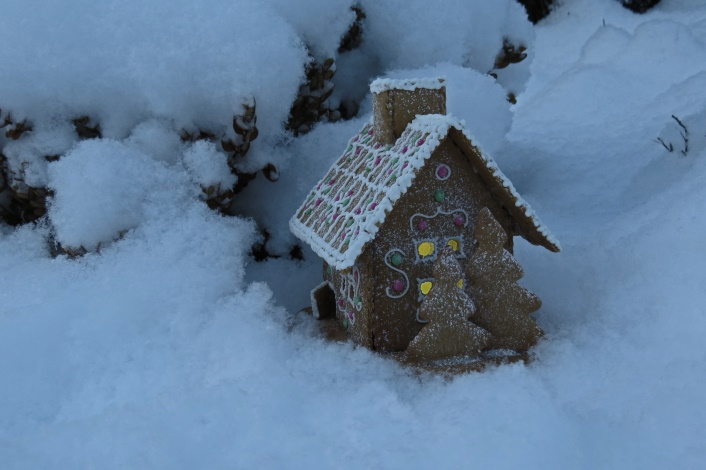 HYVÄ OSASTON JÄSEN!Hyvin haasteellisten työehtosopimusneuvottelujen tuloksena PAU sai neuvoteltua sopimuksen ajalle 26.11.2019-31.10.2021. Palkkoja korotetaan yleiskorotuksella, joka on sidottu teknologiateollisuuden ja kemianteollisuuden sovittavaan tasoon.Neuvotteluissa sovittiin myös luottamusmiesorganisaatiosta ja vaalit pyritään käymään tammikuussa 2020.  Lähetämme myöhemmin vaaleista tarkemman jäsentiedotteen ja toivomme, että olet aktiivinen ja annat äänesi osaston ehdokkaalle.Seuraavassa liiton Reitti-lehdessä kerrotaan yksityiskohtaisemmin työehtosopimuksen sisällöstä. Osaston tiedottaja ja pääluottamusmies Laura Meriläisen käytössä on uusi sähköpostiosoite: pau.pkstoimihenkilot@outlook.com. Toimikunta toivottaa, mukavaa leffailtaa sekäRauhallista Joulua ja Uutta Vuotta 2020